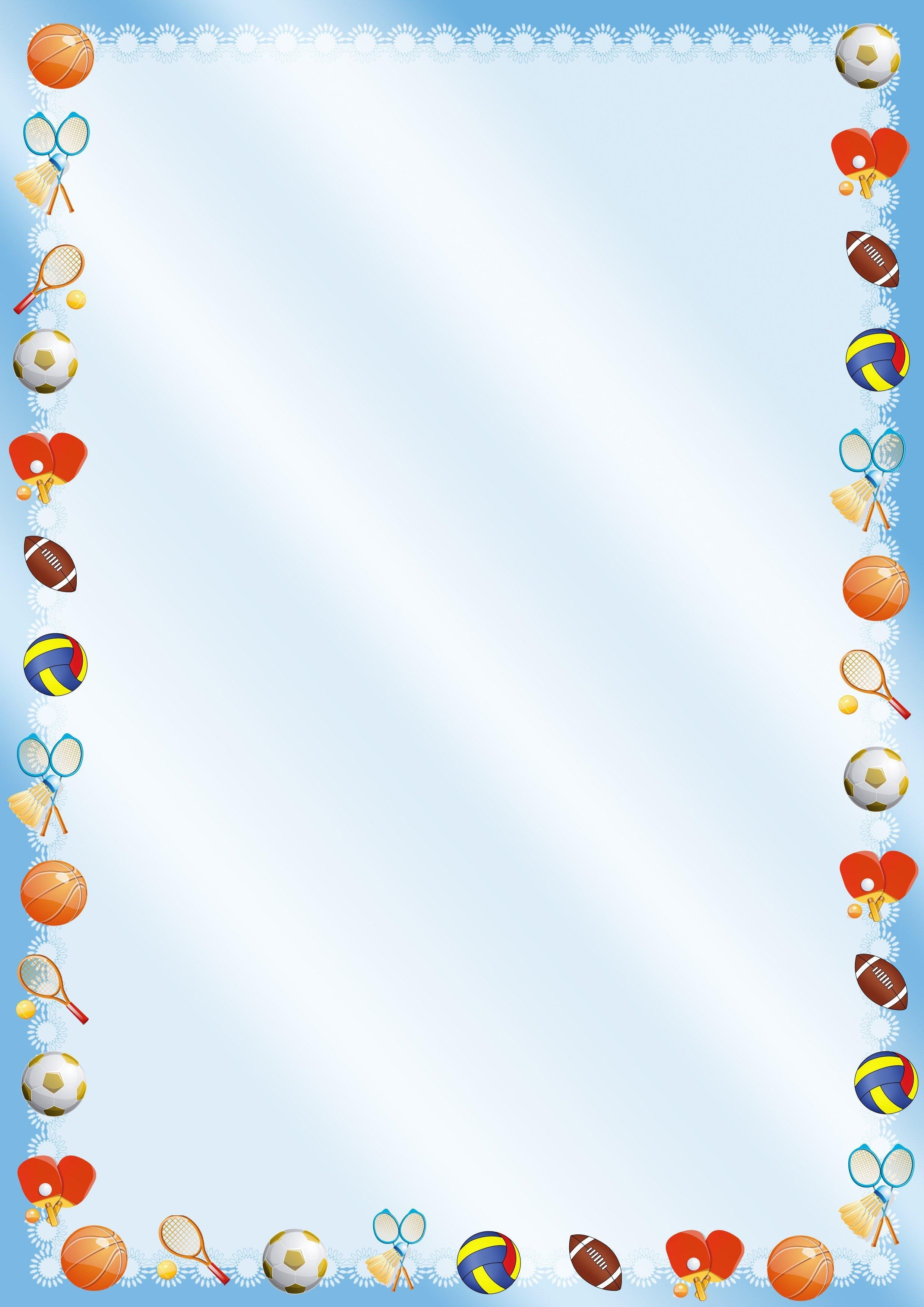 «Мамочка любимая моя»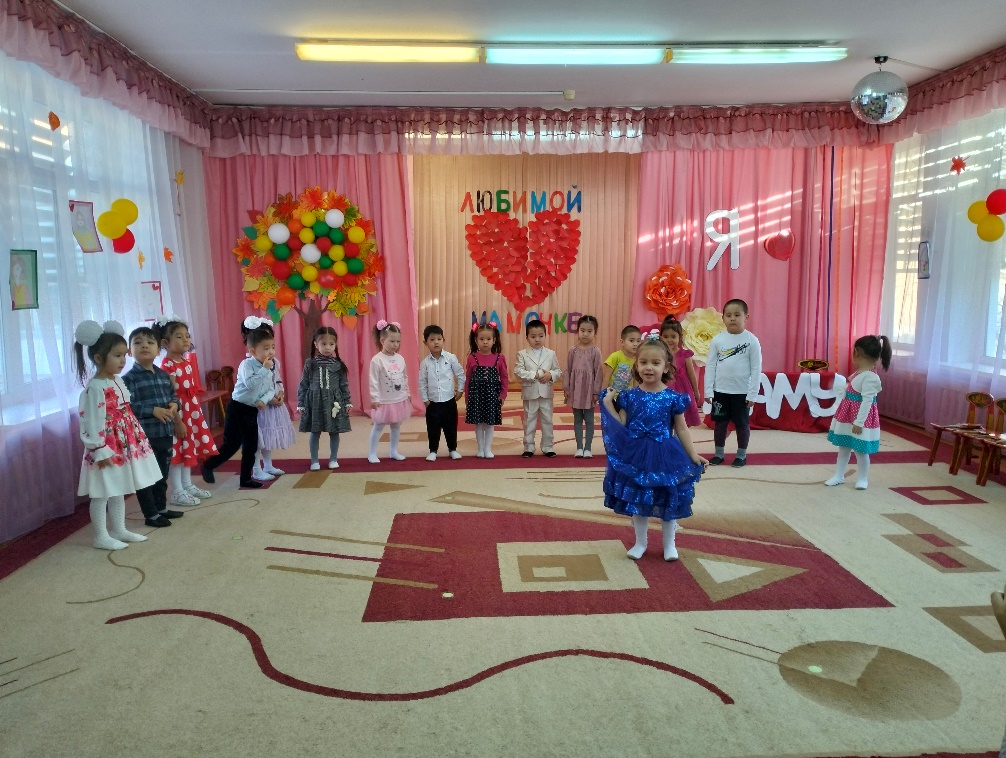 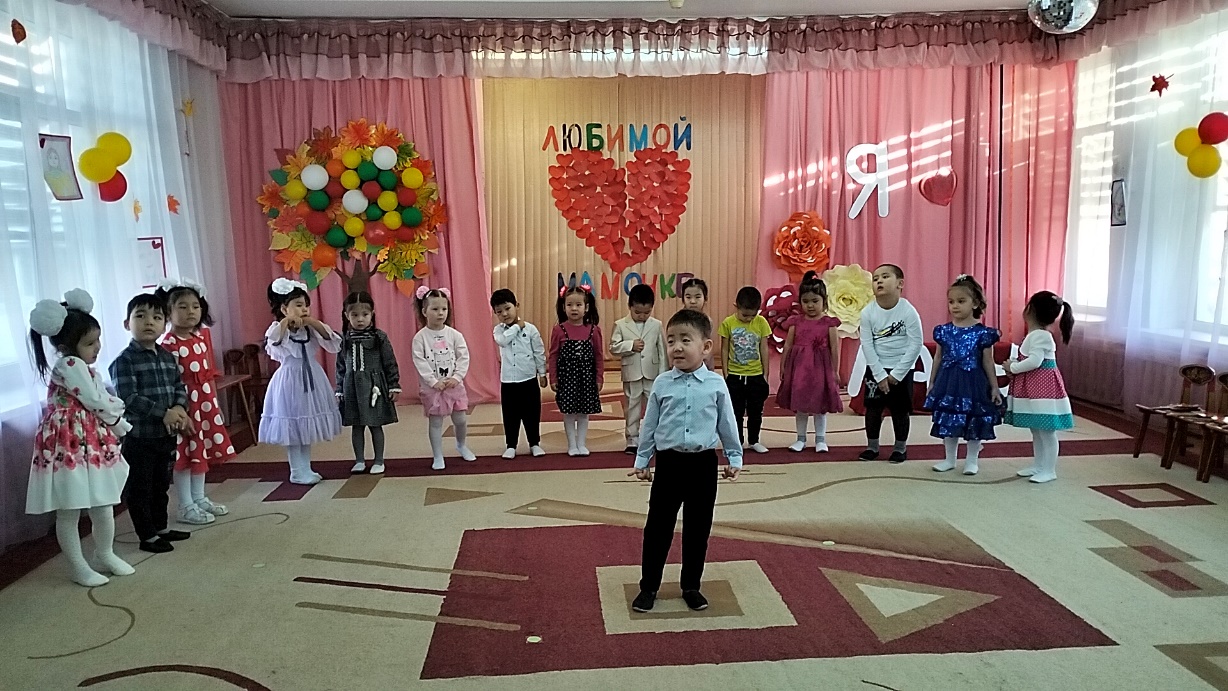                                                          «Если очень захотеть, можно в космос полететь»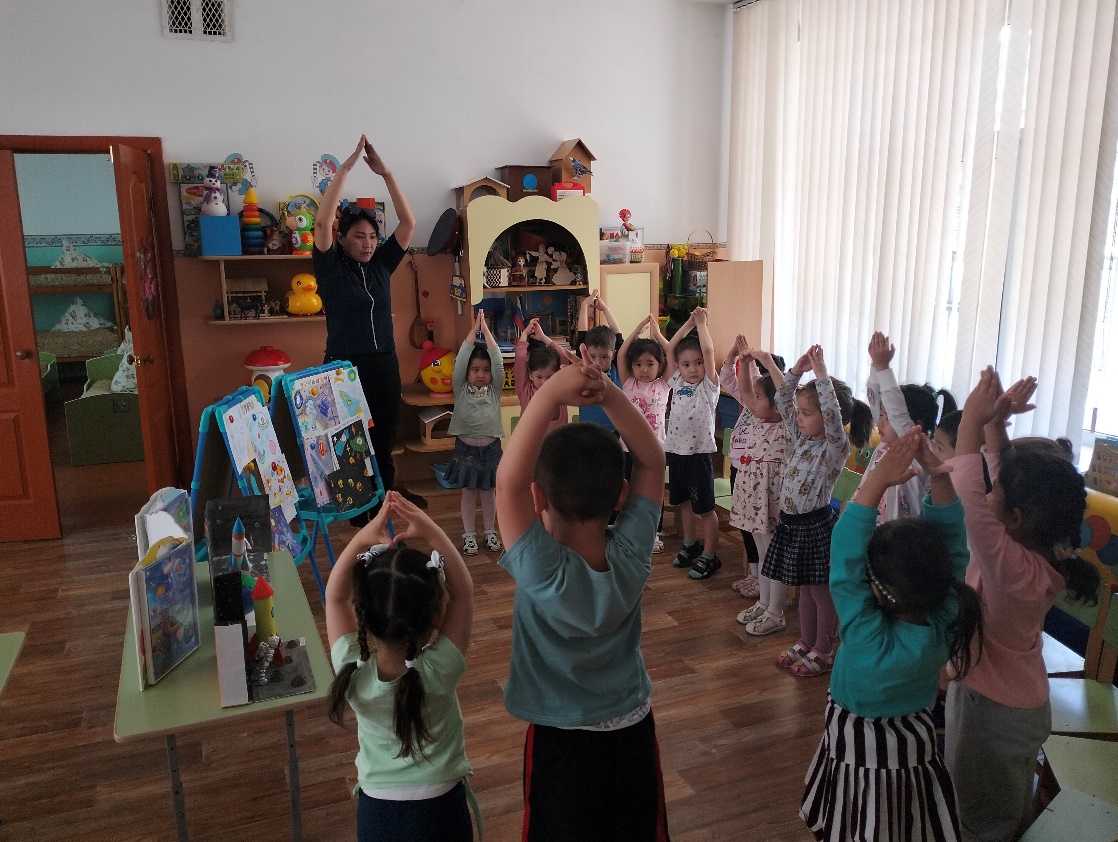 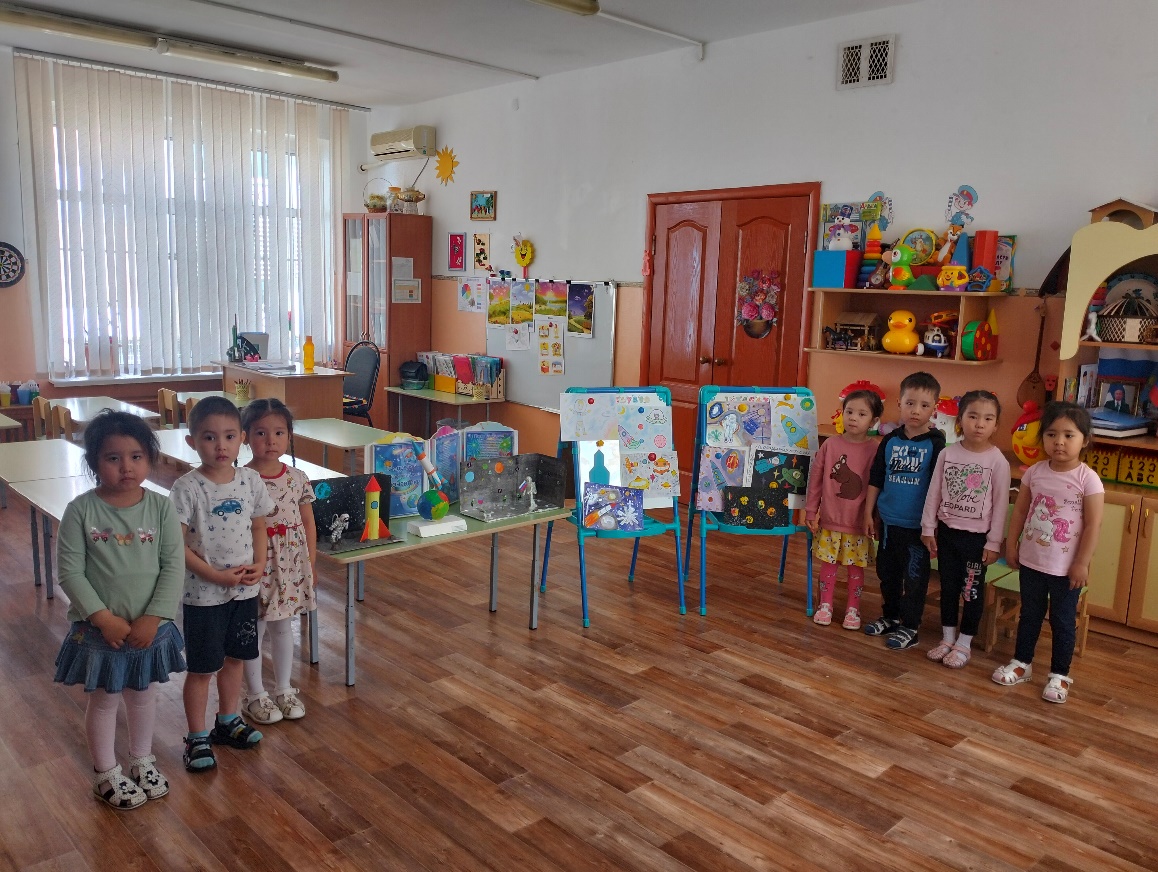 Открытое занятие по математическому развитию«Счет до 6»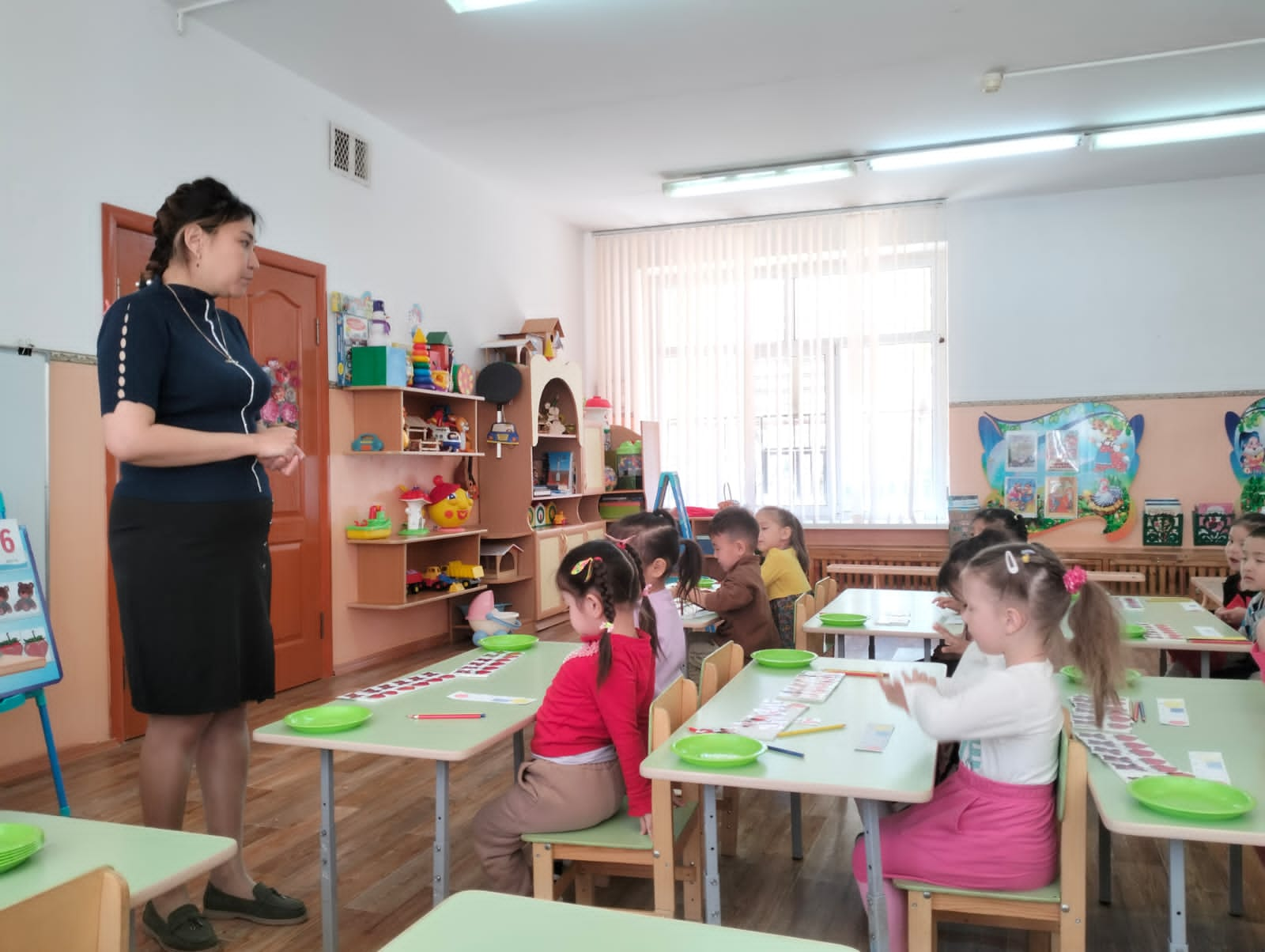 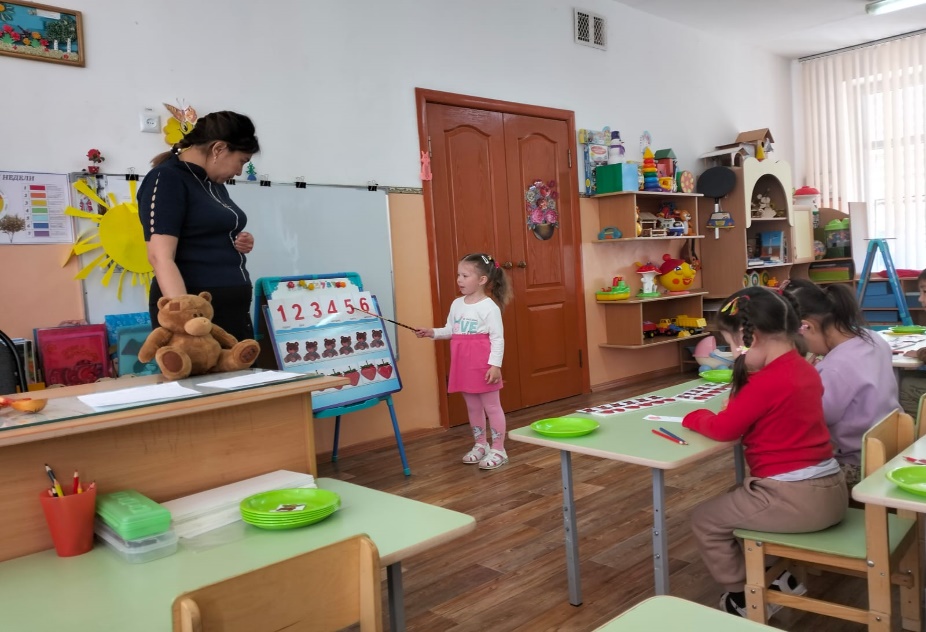 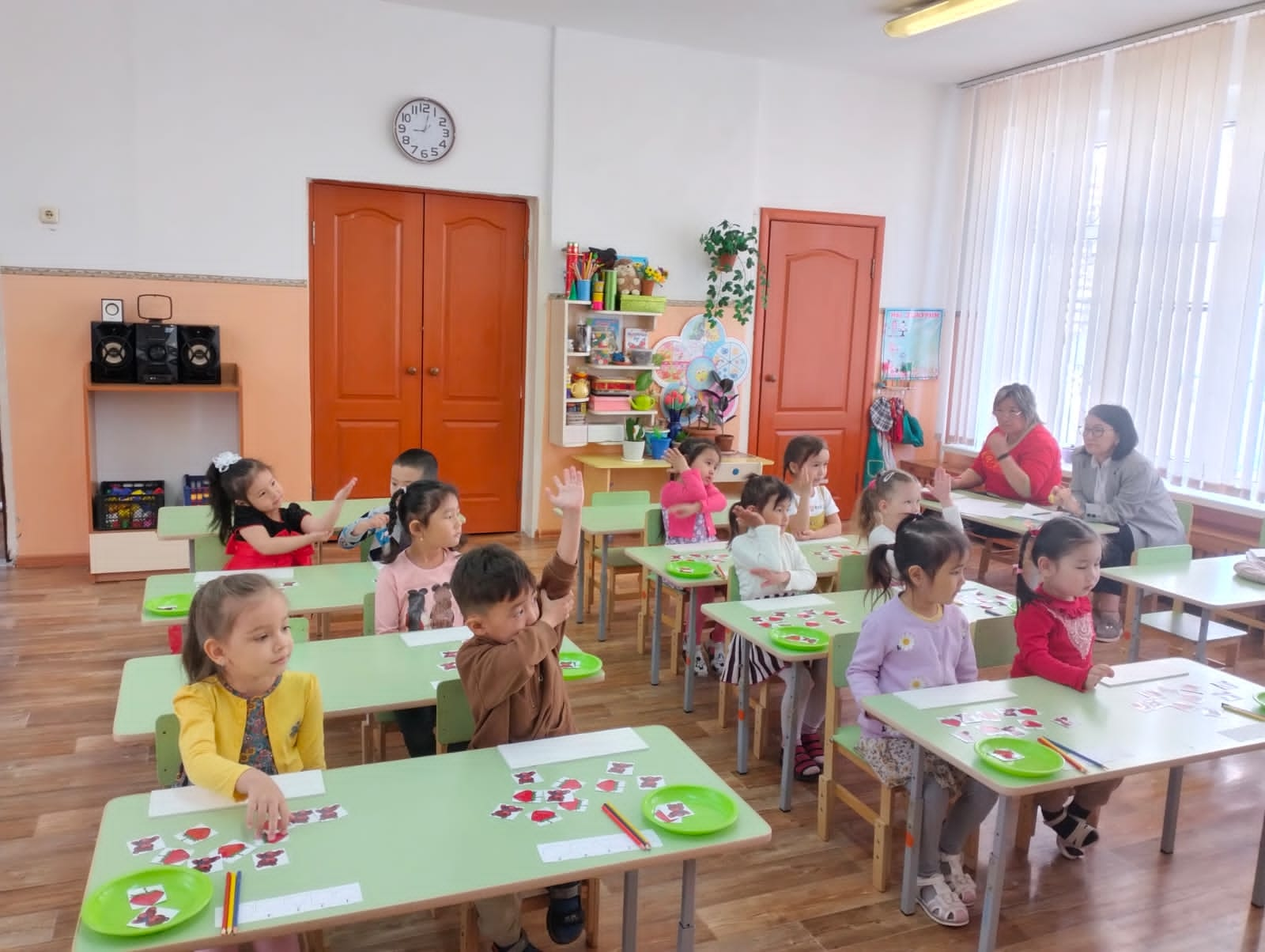 «Мои достижения»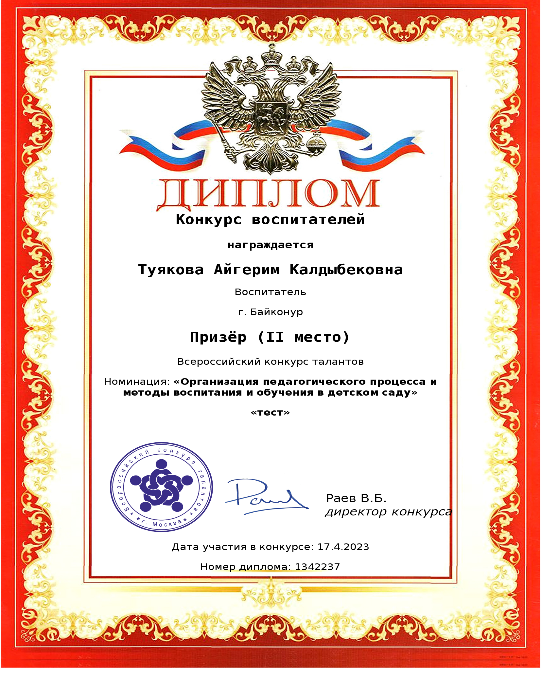 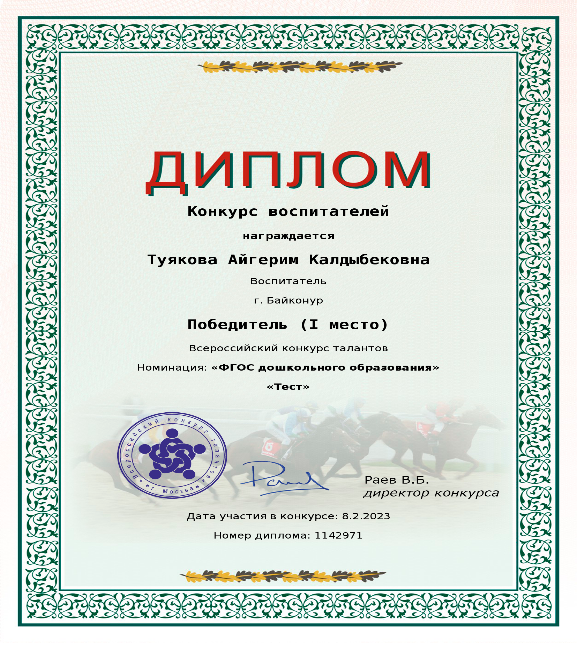 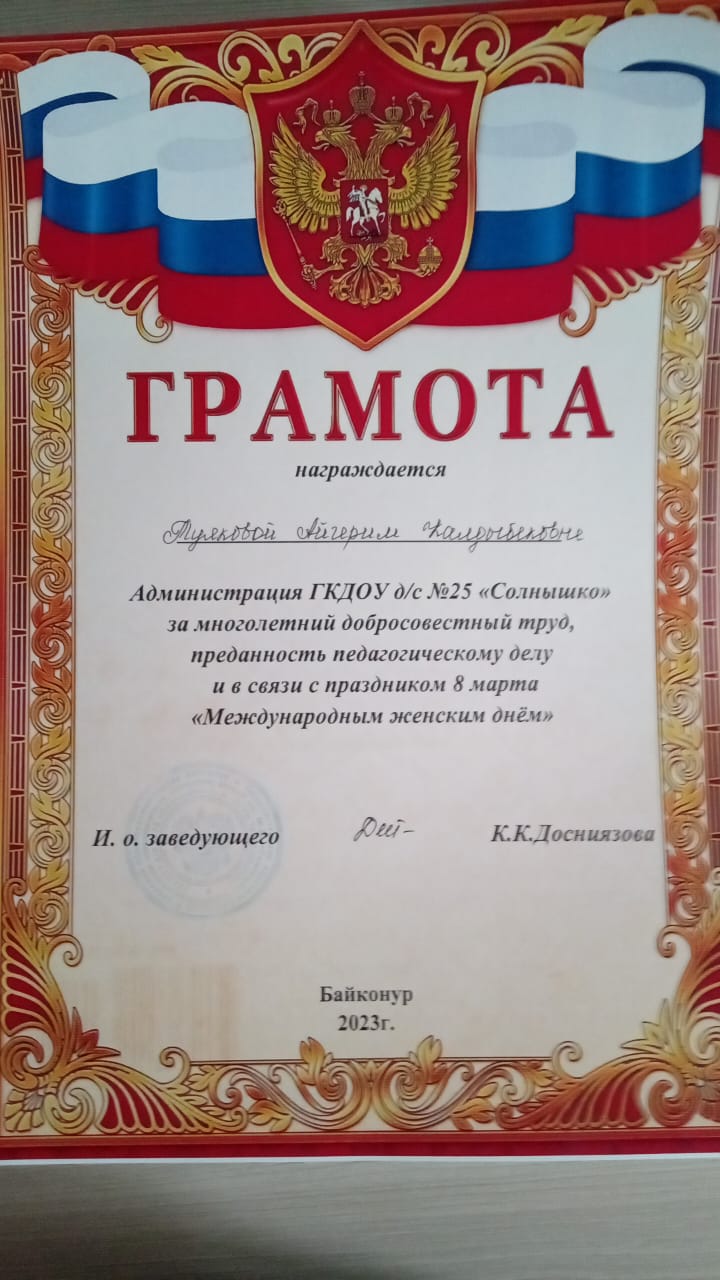 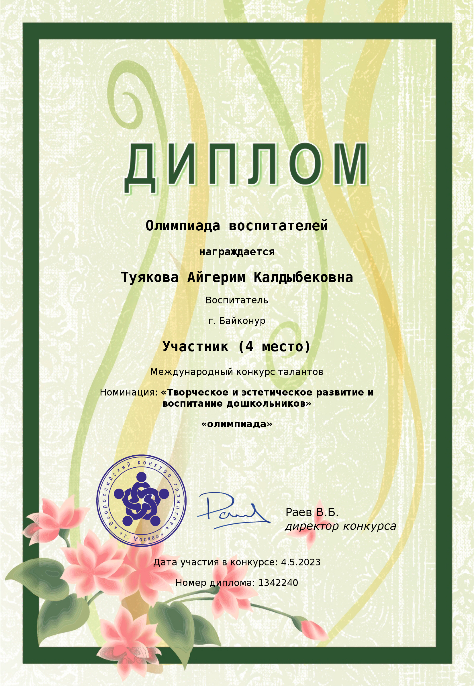 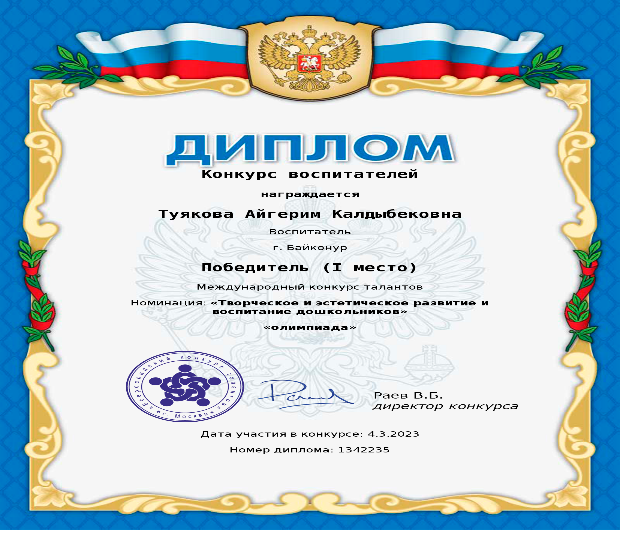 Достижения детей 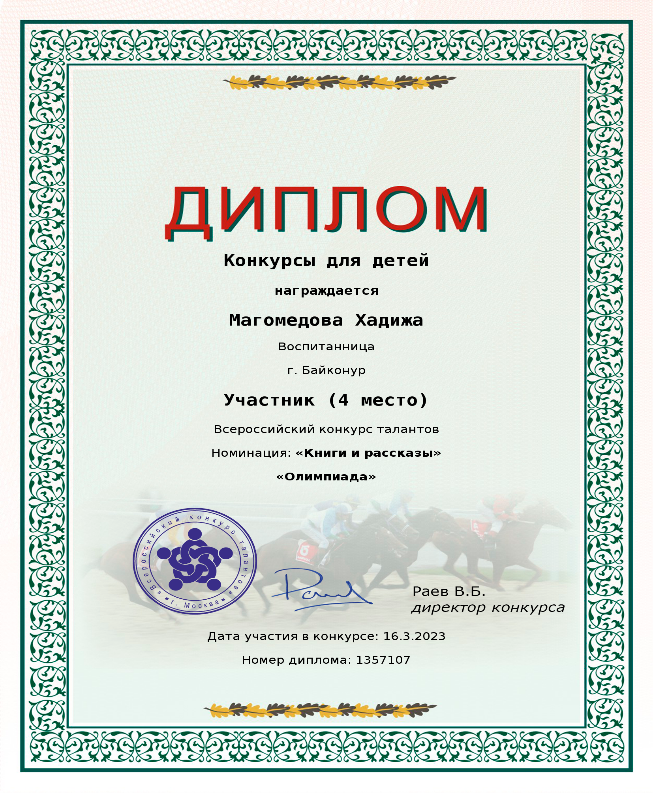 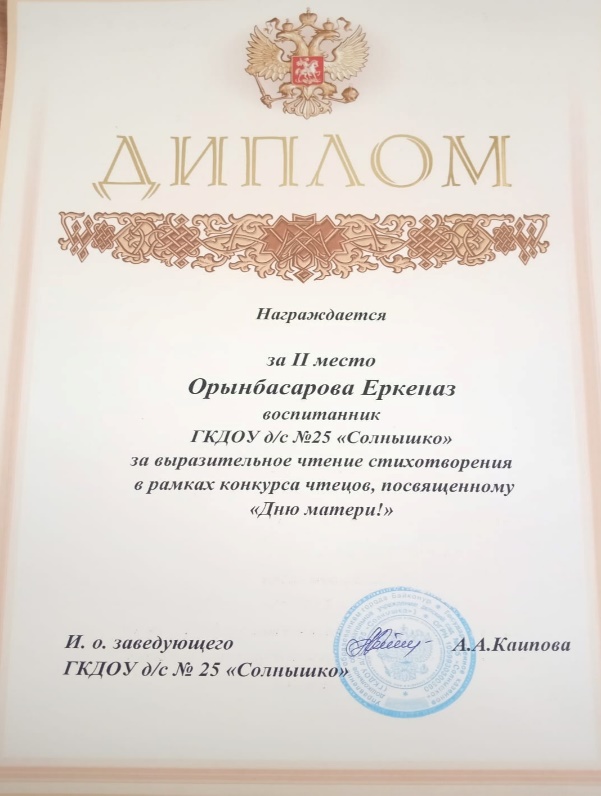 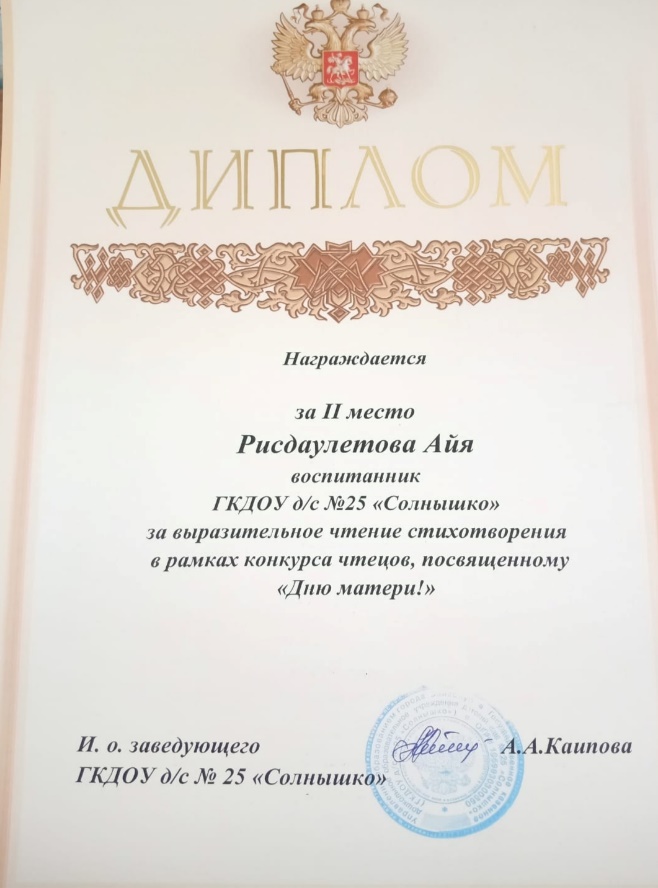 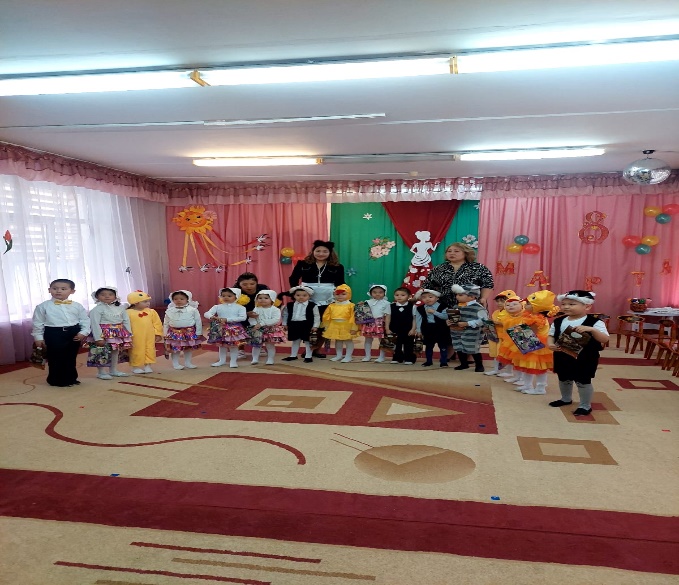 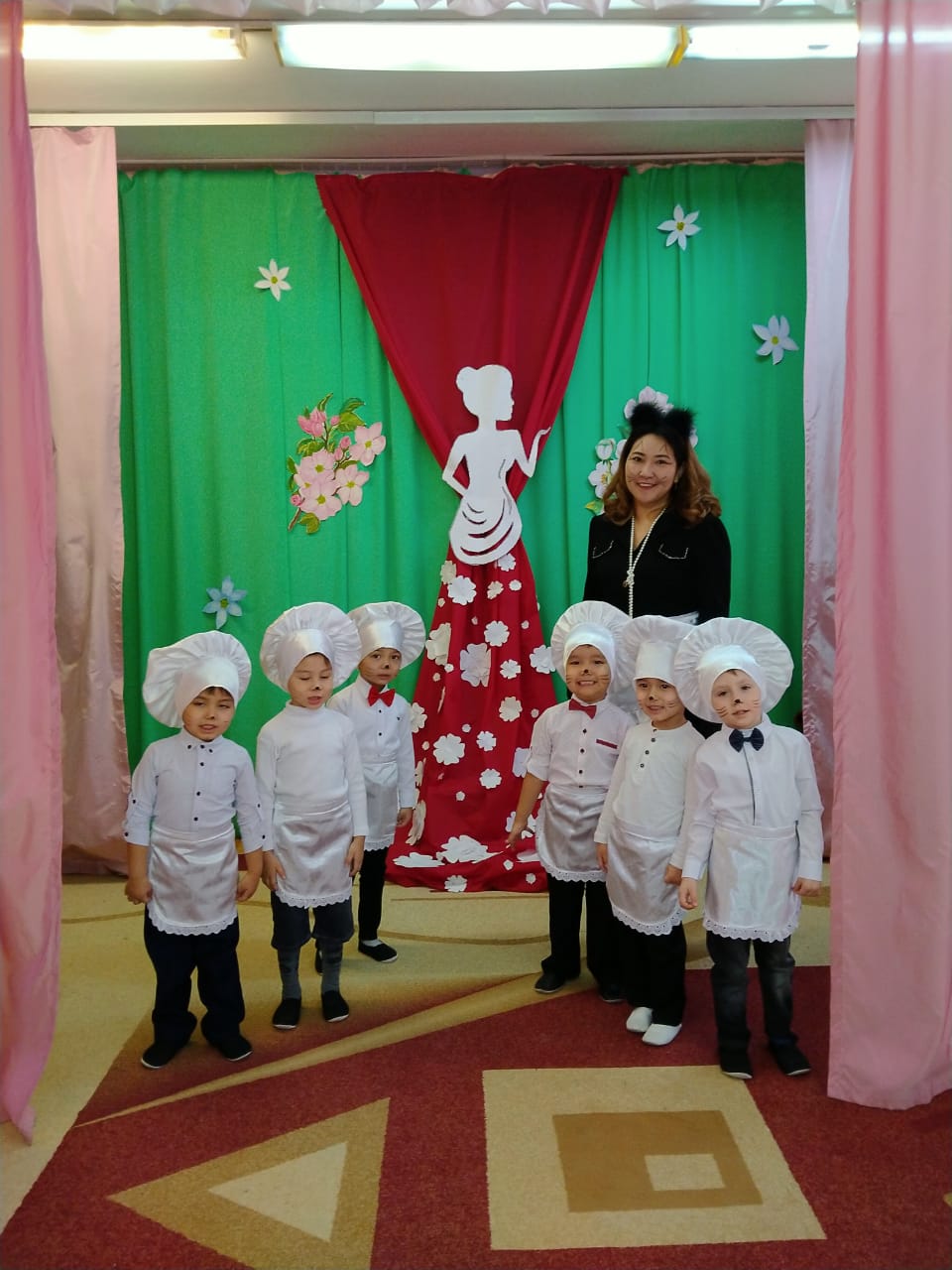 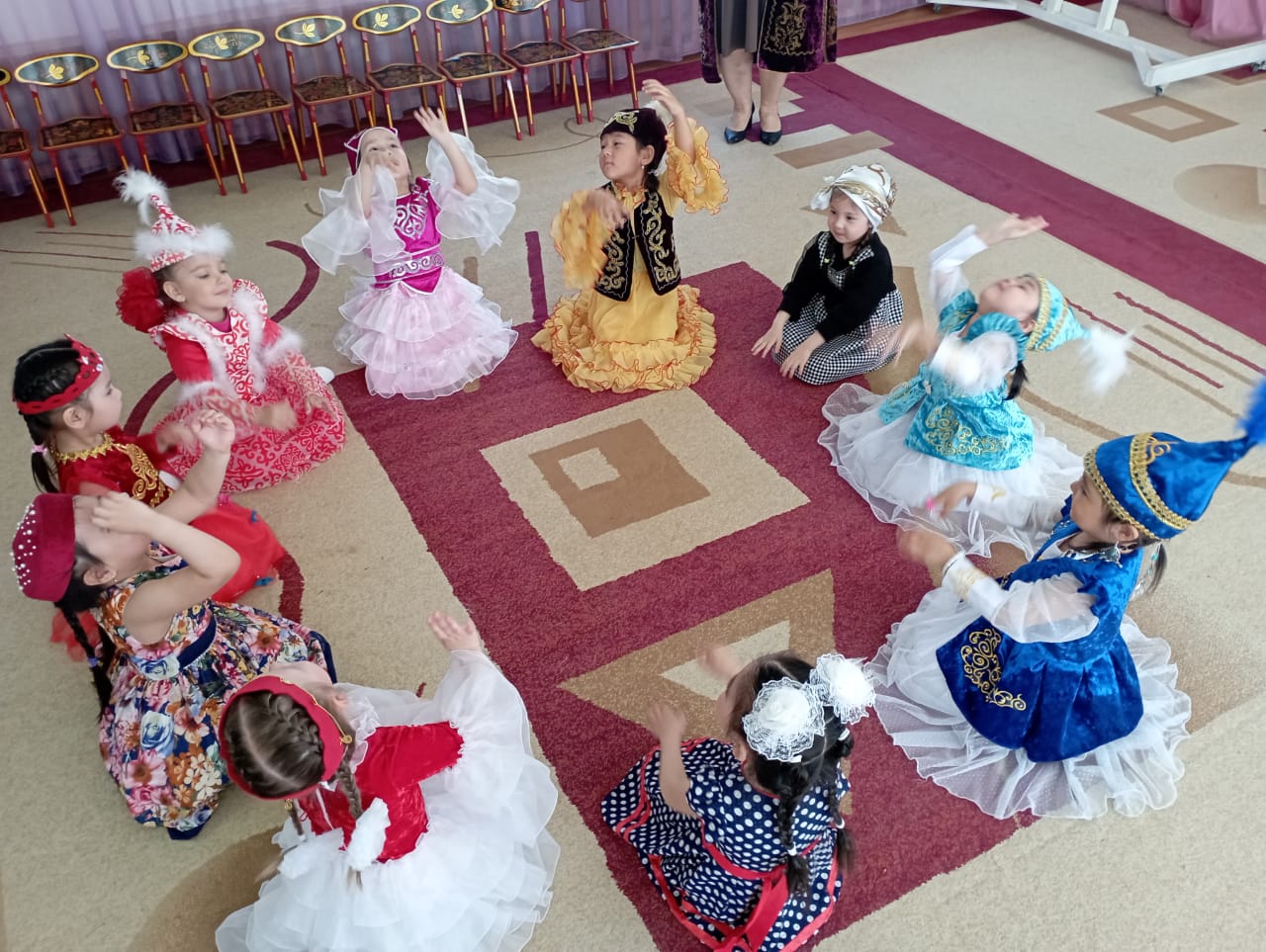 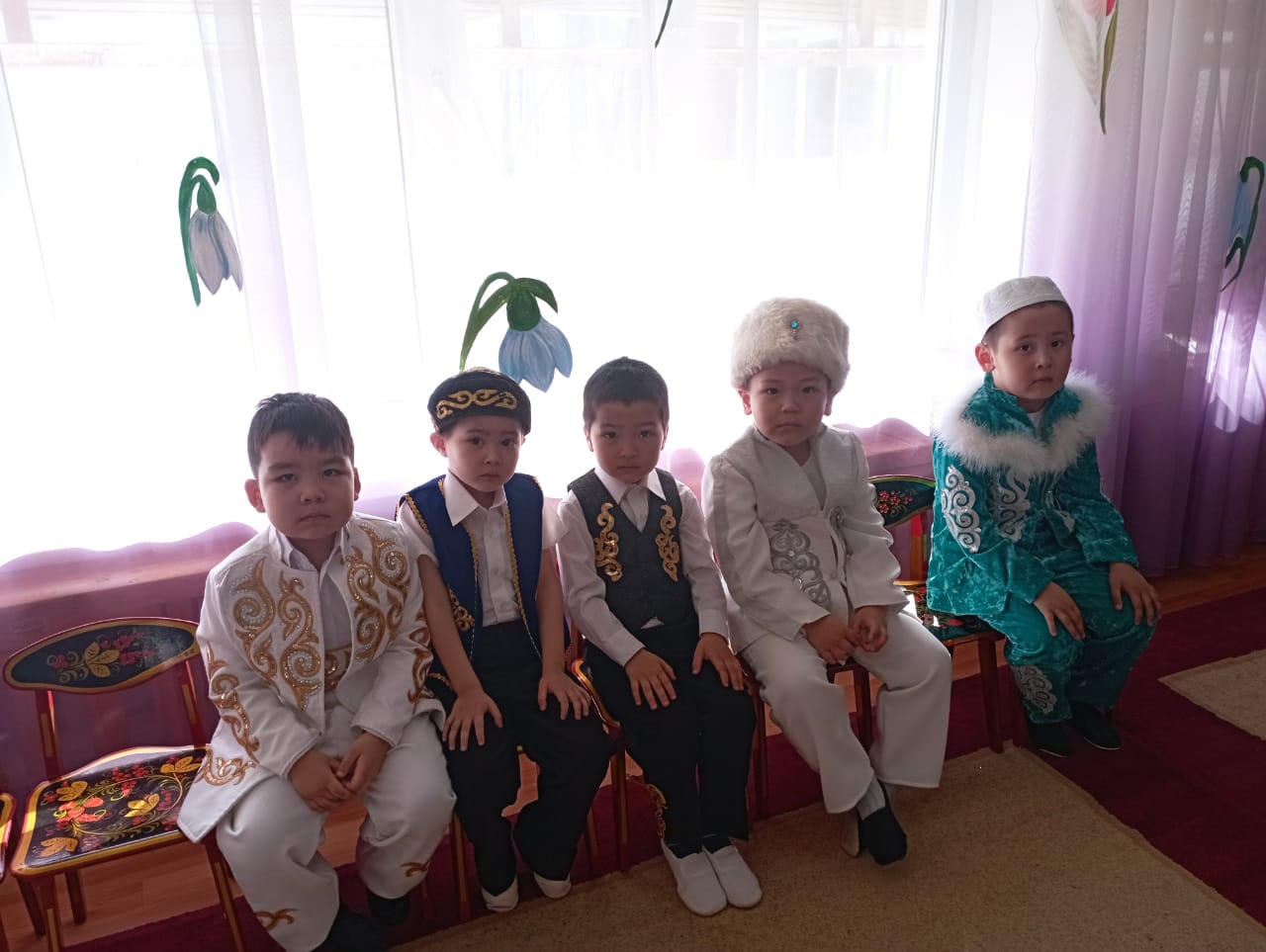 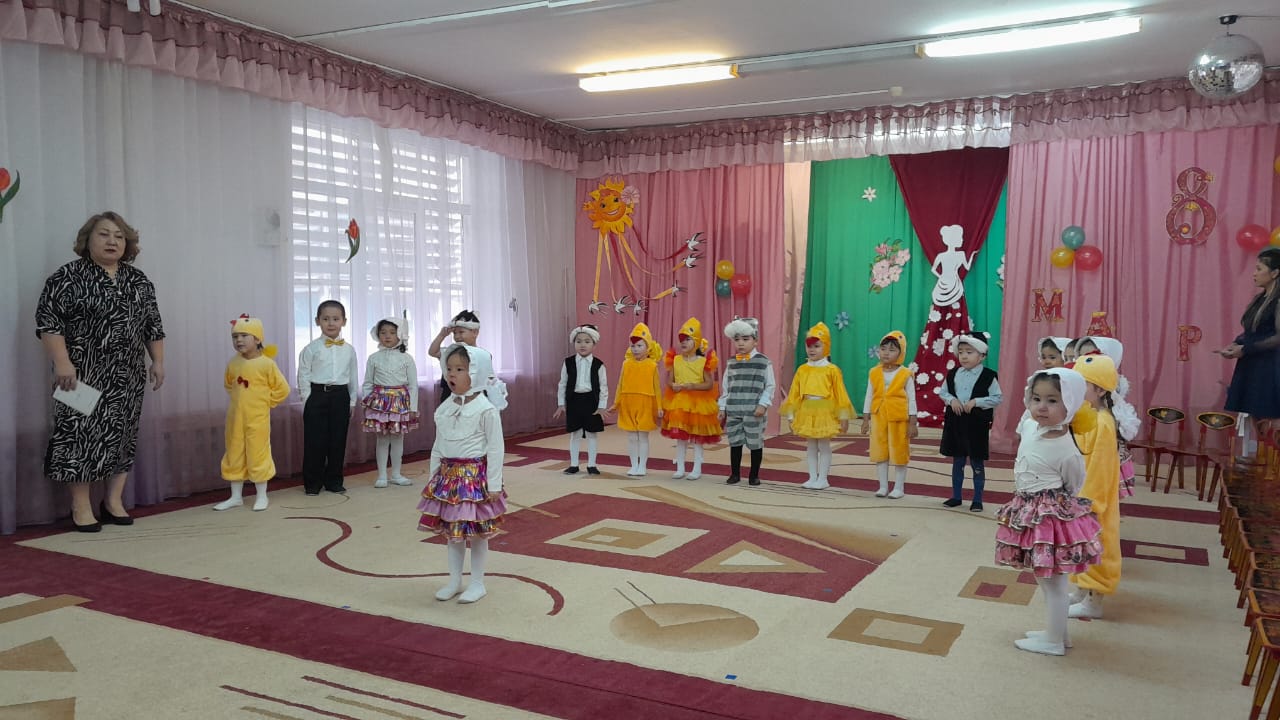 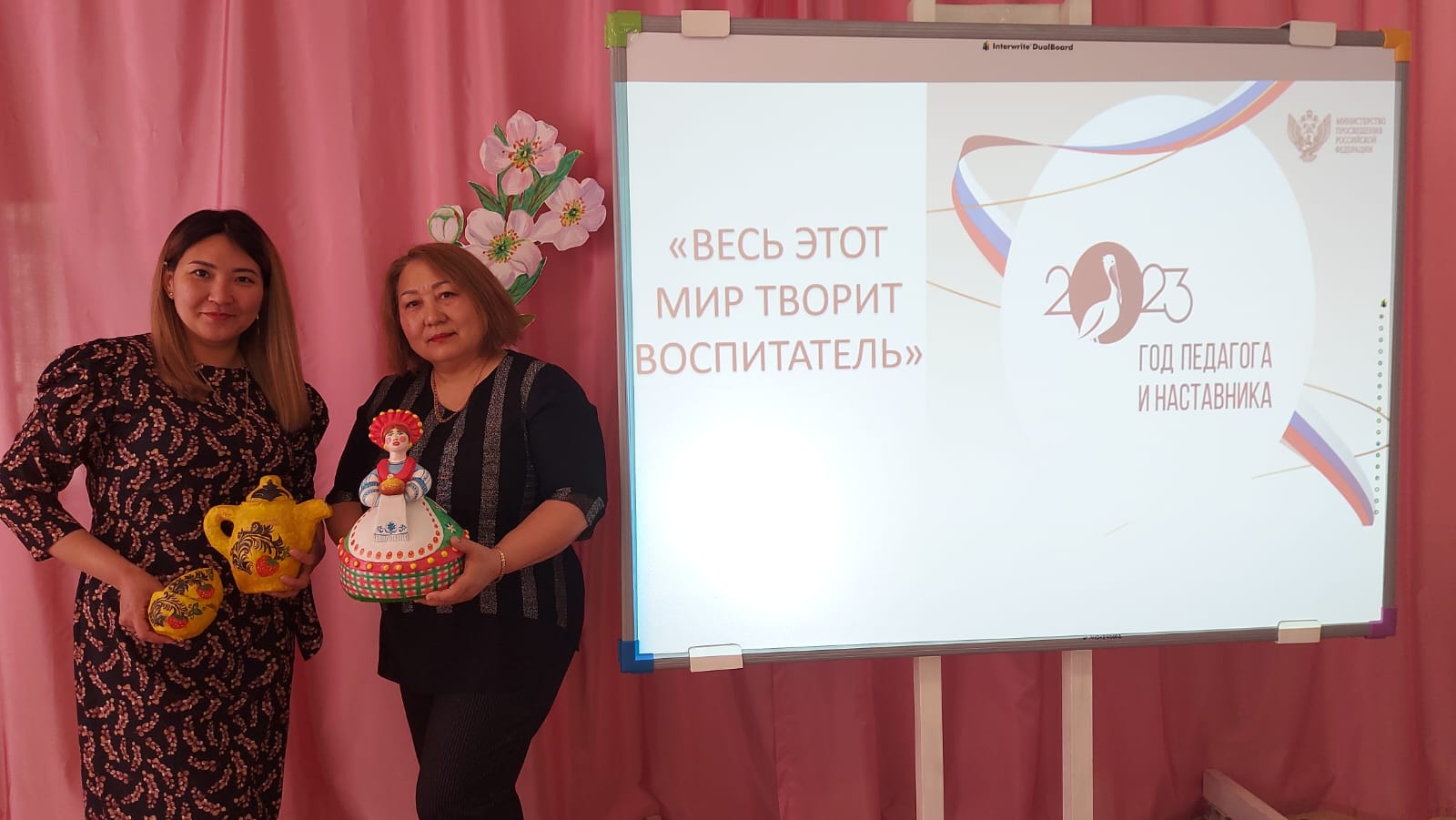 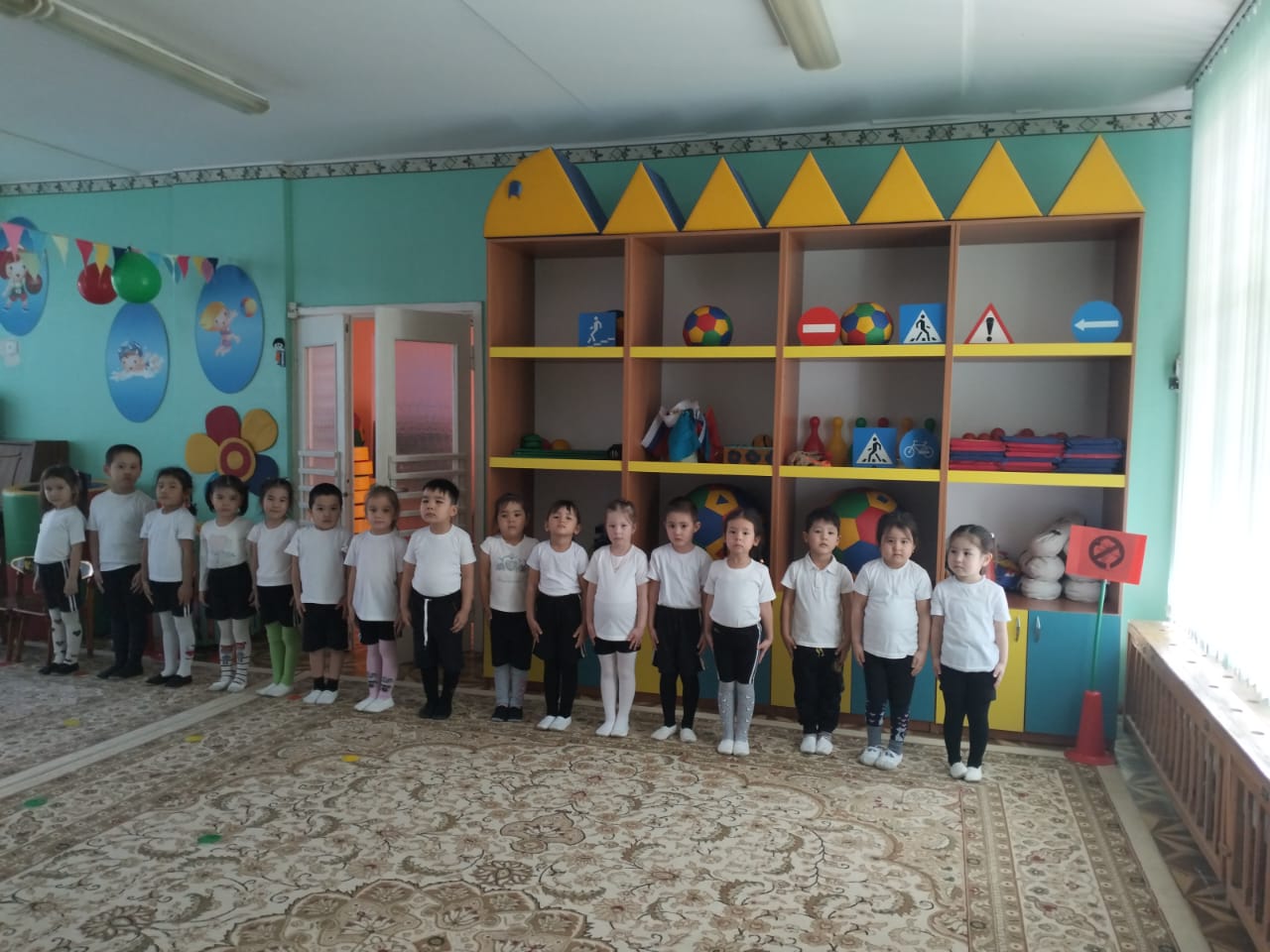 